T.C.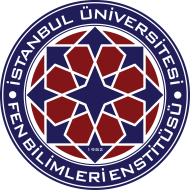 İSTANBUL ÜNİVERSİTESİFen Bilimleri Enstitüsü Müdürlüğü.……Anabilim Dalı BaşkanlığıDosya Kodu: 912.03.05Konu: ………’nın Pasaport Harcı Muafiyeti Başvuru Formu (İlgili öğrencinin ad-soyad bilgisi konuya yazılmalıdır.)		FEN BİLİMLERİ ENSTİTÜSÜ MÜDÜRLÜĞÜNE,	..................... Anabilim Dalı ...................... programına kayıtlı ……………..numaralı  yüksek lisans/doktora öğrencisi .............................. nin Pasaport Harcı Muafiyeti Başvuru Formu ilişikte sunulmuştur. Bilgilerinizi ve gereğini arz ederim.									e-İmzalı										Unvanı Adı Soyadı									Anabilim Dalı Başkanı	           EK: Pasaport Harcı Muafiyeti Başvuru Formu